Publicado en La Rioja el 02/07/2019 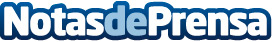 Idoneo.com lanza Idoia, el primer chatbot especializado en la compra de coches de renting onlineIdoia se convierte en el primer asistente personal de renting en España disponible las 24 horas del día y los 365 días del año. Este chatbot de idoneo.com guía y ayuda al usuario en el proceso de contratación online de renting, respondiendo sus dudas y ayudándole a seleccionar las mejores ofertas de su comparadorDatos de contacto:Eduardo Clavijo629644784Nota de prensa publicada en: https://www.notasdeprensa.es/idoneo-com-lanza-idoia-el-primer-chatbot Categorias: Nacional Automovilismo Marketing Emprendedores E-Commerce Industria Automotriz http://www.notasdeprensa.es